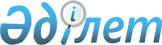 Бесқарағай аудандық мәслихатының 2023 жылғы 28 желтоқсандағы № 12/3-VІІІ "2024-2026 жылдарға арналған Бесқарағай ауылдық округінің бюджеті туралы" шешіміне өзгерістер енгізу туралыАбай облысы Бесқарағай аудандық мәслихатының 2024 жылғы 16 сәуірдегі № 16/3-VIII шешімі.
      Бесқарағай аудандық мәслихаты ШЕШТІ:
      1. Бесқарағай аудандық мәслихатының "2024-2026 жылдарға арналған Бесқарағай ауылдық округінің бюджеті туралы" 2023 жылғы 28 желтоқсандағы № 12/3-VІІІ шешіміне келесі өзгерістер енгізілсін:
      1-тармақ жаңа редакцияда жазылсын:
      "1. 2024-2026 жылдарға арналған Бесқарағай ауылдық округінің бюджеті тиісінше 1, 2 және 3-қосымшаларға сәйкес, соның ішінде 2024 жылға келесі көлемдерде бекітілсін: 
      1) кірістер – 276855,7 мың теңге, соның ішінде:
      салықтық түсімдер – 36600,3 мың теңге; 
      салықтық емес түсімдер – 0,0 мың теңге;
      негізгі капиталды сатудан түсетін түсімдер – 1100,0 мың теңге;
      трансферттер түсімі – 239155,4 мың теңге; 
      2) шығындар – 299223,7 мың теңге; 
      3) таза бюджеттік кредиттеу – 0,0 мың теңге, соның ішінде: 
      бюджеттік кредиттер – 0,0 мың теңге; 
      бюджеттік кредиттерді өтеу-0,0 мың теңге;
      4) қаржы активтерімен операциялар бойынша сальдо-0,0 мың теңге, соның ішінде:
      қаржы активтерін сатып алу – 0,0 мың теңге; 
      мемлекеттің қаржы активтерін сатудан түсетін түсімдер – 0,0 мың теңге; 
      5) бюджеттің тапшылығы (профициті) – -22368,0 мың теңге;
      6) бюджет тапшылығын қаржыландыру (профицитін пайдалану) –22368,0 мың теңге, соның ішінде:
      қарыздар түсімі-0,0 мың теңге;
      қарыздарды өтеу-0,0 мың теңге;
      бюджет қаражатының пайдаланылатын қалдықтары – 22368,0 мың теңге.";
      көрсетілген шешімнің 1- қосымшасы осы шешімнің қосымшасына сәйкес жаңа редакцияда жазылсын.
      2. Осы шешім 2024 жылғы 1 қаңтардан бастап қолданысқа енгізіледі. 2024 жылға арналған Бесқарағай ауылдық округінің бюджеті
					© 2012. Қазақстан Республикасы Әділет министрлігінің «Қазақстан Республикасының Заңнама және құқықтық ақпарат институты» ШЖҚ РМК
				
      Бесқарағай аудандық мәслихатының төрағасы 

М. Абылгазинова
Бесқарағай аудандық
мәслихатының
2024 жылғы 16 сәуірдегі
№ 16/3-VIII шешіміне
қосымша
Бесқарағай аудандық
мәслихатының
2023 жылғы 28 желтоқсандағы
№ 12/3-VIII шешіміне1-қосымша
Санаты
Санаты
Санаты
Санаты
Барлық кірістер (мың теңге)
Сыныбы
Сыныбы
Сыныбы
Барлық кірістер (мың теңге)
Кіші сыныбы
Кіші сыныбы
Барлық кірістер (мың теңге)
Атауы
Барлық кірістер (мың теңге)
1
2
3
4
5
І. Кірістер
276855,7
1
Салықтық түсімдер
36600,3
01
Табыс салығы
20000,0
2
Жеке табыс салығы
20000,0
04
Меншiкке салынатын салықтар
16425,3
1
Мүлiкке салынатын салықтар
610,0
3
Жер салығы
700,0
4
Көлiк құралдарына салынатын салық
14742,5
5
Бірыңғай жер салығы
372,8
05
Тауарларға, жұмыстарға және қызметтерге салынатын iшкi салықтар
175,0
3
Табиғи және басқа ресурстарды пайдаланғаны үшін түсетін түсімдер
130,0
4
Кәсiпкерлiк және кәсiби қызметтi жүргiзгенi үшiн алынатын алымдар
45,0
2
Салықтық емес түсiмдер
0,0
04
Мемлекеттік бюджеттен қаржыландырылатын, сондай-ақ Қазақстан Республикасы Ұлттық Банкінің бюджетінен (шығыстар сметасынан) қамтылатын және қаржыландырылатын мемлекеттік мекемелер салатын айыппұлдар, өсімпұлдар, санкциялар, өндіріпалулар
0,0
1
Мұнай секторы ұйымдарынан және Жәбірленушілерге өтемақы қорына түсетін түсімдерді қоспағанда, мемлекеттік бюджеттен қаржыландырылатын, сондай-ақ Қазақстан Республикасы Ұлттық Банкінің бюджетінен (шығыстар сметасынан) қамтылатын және қаржыландырылатын мемлекеттік мекемелер салатын айыппұлдар, өсімпұлдар, санкциялар, өндіріпалулар
0,0
06
Басқа да салықтық емес түсiмдер 
0,0
1
Басқа да салықтық емес түсiмдер 
0,0
3
Негізгі капиталды сатудан түсетін түсімдер
1100,0
03
Жерді және материалдық емес активтерді сату
1100,0
1
Жерді сату
800,0
2
Материалдық активтерді сату
300,0
4
Трансферттердің түсімдері
239155,4
02
Мемлекеттiк басқарудың жоғары тұрған органдарынан түсетiн трансферттер
239155,4
3
Аудандардың (облыстық маңызы бар қаланың) бюджетінен трансферттер
239155,4
7
Қарыздар түсімдері
0,0
01
Мемлекеттік ішкі қарыздар
0,0
2
Қарыз алу келісім-шарттары
0,0
8
Бюджет қаражатының пайдаланылатын қалдықтары
22368,0
01
Бюджет қаражаты қалдықтары
22368,0
1
Бюджет қаражатының бос қалдықтары
22368,0
Функционалдық топ 
Функционалдық топ 
Функционалдық топ 
Функционалдық топ 
Функционалдық топ 
Сомасы (мың теңге)
Кіші функция  
Кіші функция  
Кіші функция  
Кіші функция  
Сомасы (мың теңге)
 Бюджеттік бағдарламалардың әкімшісі
 Бюджеттік бағдарламалардың әкімшісі
 Бюджеттік бағдарламалардың әкімшісі
Сомасы (мың теңге)
Бағдарлама
Бағдарлама
Сомасы (мың теңге)
Атауы
Сомасы (мың теңге)
II.Шығындар
299223,7
01
Жалпы сипаттағы мемлекеттiк қызметтер
69311,7
1
Мемлекеттiк басқарудың жалпы функцияларын орындайтын өкiлдi, атқарушы және басқа органдар
69311,7
124
Аудандық маңызы бар қала, ауыл, кент, ауылдық округ әкімінің аппараты
69311,7
001
Аудандық маңызы бар қала, ауыл, кент, ауылдық округ әкімінің қызметін қамтамасыз ету жөніндегі қызметтер
63811,7
022
Мемлекеттік органның күрделі шығыстары
5500,0
 07
Тұрғын үй- коммуналдық шаруашылығы
32252,4
3
Елдi-мекендердi көркейту
32252,4
124 
Аудандық маңызы бар қала, ауыл, кент, ауылдық округ әкімінің аппараты
32252,4
008
Елді мекендердегі көшелерді жарықтандыру
17915,9
009
Елді мекендердің санитариясын қамтамасыз ету
500,0
 011
Елді мекендерді абаттандыру мен көгалдандыру
13836,5
 08
Мәдениет, спорт, туризм және ақпараттық кеңiстiк
0,0
 1
Мәдениет саласындағы қызмет
0,0
124
Аудандық маңызы бар қала, ауыл, кент, ауылдық округ әкімінің аппараты
0,0
 006
Жергілікті деңгейде мәдени-демалыс жұмысын қолдау
0,0
2
Спорт 
0,0
124
Аудандық маңызы бар қала, ауыл, кент, ауылдық округ әкімінің аппараты
0,0
028
Жергілікті деңгейде дене шынықтыру-сауықтыру және спорттық іс-шараларды өткізу
0,0
 12
Көлік және коммуникация
26053,6
 1
Автомобиль көлігі
26053,6
124
Аудандық маңызы бар қала, ауыл, кент, ауылдық округ әкімінің аппараты
26053,6
013
Аудандық маңызы бар қалаларда, ауылдарда, кенттерде, ауылдық округтерде автомобиль жолдарының жұмыс істеуін қамтамасыз ету
25196,8
045
Аудандық маңызы бар қалаларда, ауылдарда, кенттерде, ауылдық округтерде автомобиль жолдарын күрделі және орташа жөндеу
856,8
13
Басқалар
157205,0
9
Басқалар
157205,0
124
Аудандық маңызы бар қала, ауыл, кент, ауылдық округ әкімінің аппараты
157205,0
057
"Ауыл-Ел бесігі" жобасы шеңберінде ауылдық елді мекендердегі әлеуметтік және инженерлік инфрақұрылым бойынша іс-шараларды іске асыру
157205,0
15
Трансферттер
14401,0
1
Трансферттер
14401,0
124
Аудандық маңызы бар қала, ауыл, кент, ауылдық округ әкімінің аппараты
14401,0
048
Пайдаланылмаған (толықпайдаланылмаған)
нысаналы трансферттерді қайтару
14401,0
III. Таза бюджеттік кредиттеу
0,0
Бюджеттік кредиттер
0,0
Бюджеттік кредиттерді өтеу
0,0
IV. Қаржы активтерімен операциялар бойынша сальдо
0,0
Қаржы активтерін сатып алу
0,0
Мемлекеттің қаржы активтерін сатудан түсетін түсімдер
0,0
V. Бюджет тапшылығы(профициті)
-22368,0
VI. Бюджет тапшылығын қаржыландыру (профицитін пайдалану)
22368,0
16
Қарыздарды өтеу
0,0
1
Қарыздарды өтеу
0,0
124
Аудандық маңызы бар қала, ауыл, кент, ауылдық округ әкімінің аппараты
0,0
056
Аудандық маңызы бар қала, ауыл, кент, ауылдық округ әкімі аппаратының жоғары тұрған бюджет алдындағы борышын өтеу
0,0